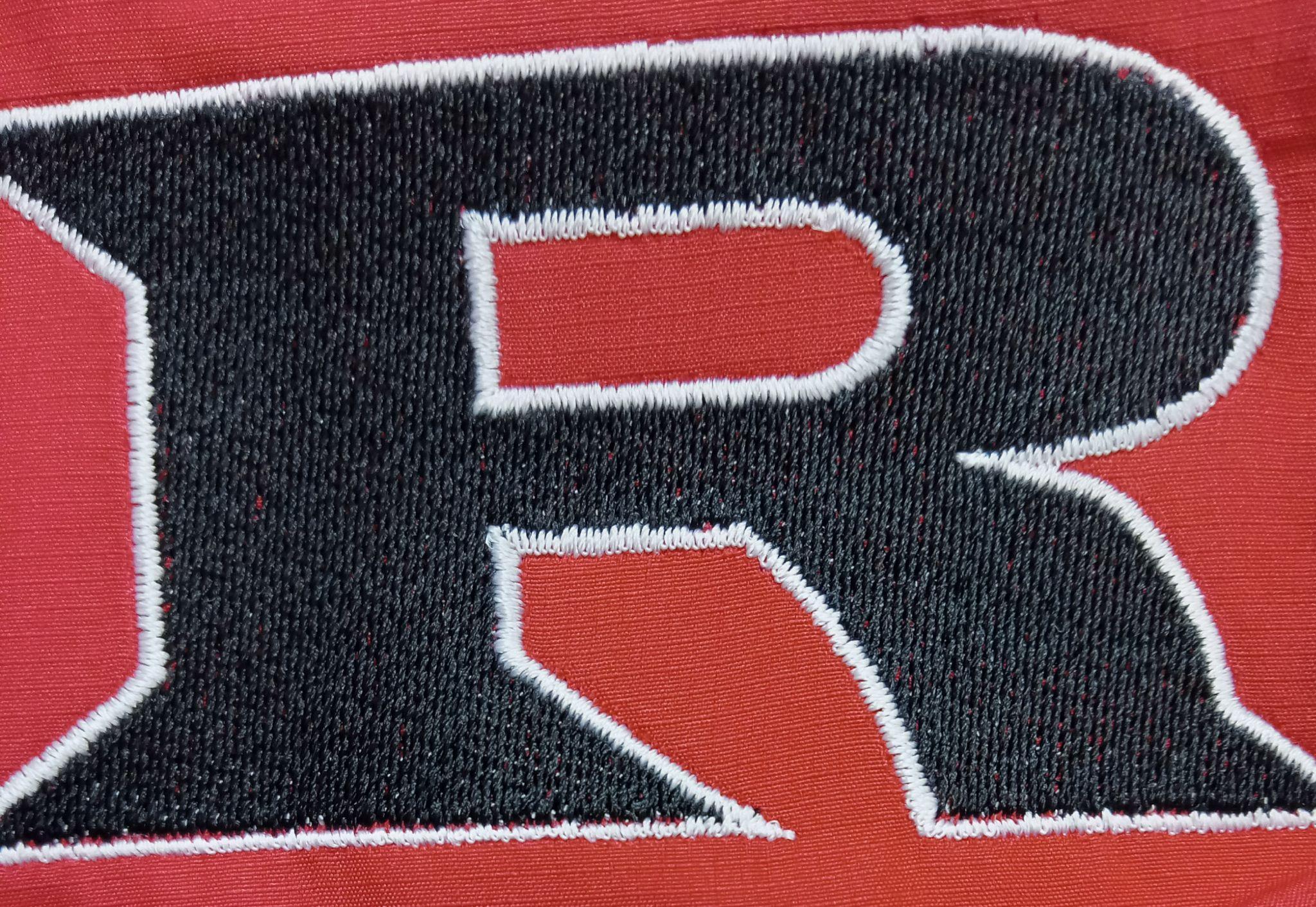 2023  5th & 6th / JH Football Schedule(UPDATED 8-23-2023)Monday	August  		28	Kremlin	Away		5:30/6:30Tuesday	September 	 	5	Waynoka	Home	 	5:30/6:30	Tuesday	September 		12	Garber          Away		5:30/6:30Monday	September 		18	Covington	Away		5:30/6:30	Monday	September 	 	25	Cherokee	Away		5:30/6:30		Monday	October  		2	Canton	Home		5:30/6:30	Monday	October 		9	Timberlake	Home	            5:30/6:30Monday        October                   17        DCLA             Home            5:30 **GS ONLY** Head Coach: Eric Bradley Assistants: Kyle Hatfield Principal: Kyle Stewart Athletic Director: Amanda StinnettSuperintendent: Wade Detrick